Приложение 1 Общероссийский Профсоюз образованияКлуб «Воспитатель года России» – «Созвездие»Участники: -представители региональных клубов «Воспитатель года»,-представители Профсоюза,-организаторы конкурсов и руководители профессиональных сообществ,- все желающие!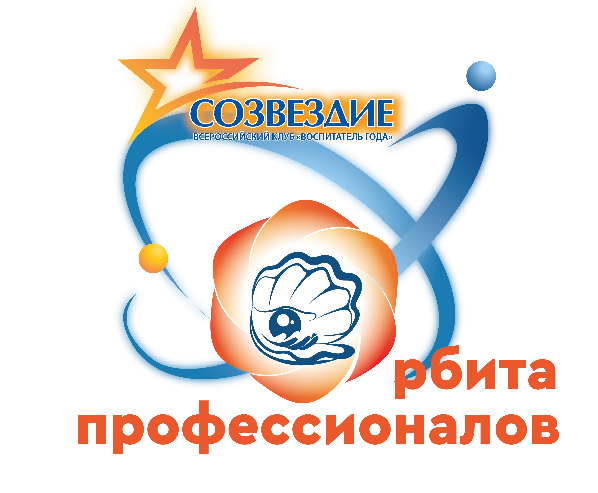 ПРОГРАММАII межрегиональный фестиваль профессионального мастерства педагогов дошкольных образовательных учреждений6–8 мая 2024 годаг. Санкт-Петербург, ГБОУ «Балтийский берег»ДОЛ «Заря»ВремяМероприятие Примечание6 мая6 мая6 мая12.0013.00Заезд. Адрес: Курортный район, пос. Молодежное, Приморское шоссе, д. 65.Размещение: 2-4 человека в комнате, удобства на этаже (размещение с удобствами -при наличии свободных номеров)Проезд: от Финляндского вокзала или ст. Удельная до ст. Зеленогорск, далее автобусами № 213, 42 0 (А, Б, В) до остановки "поселок Молодежное"Трансфер станция метро «Беговая» (по предварит. заявке)До 14.00РегистрацияДеление на сборные команды14.00-15.00ОбедСтоловая15.00-16.00Подготовка к вечернему выступлению «С бухты-барахты»Актовый зал 16.00-17.00Выступление командАктовый зал 17.00-17.30ПерерывАктовый зал 17.30-19.00Перекличка клубовАктовый зал 19.00-20.00УжинСтоловая20.30–21.30 «Клубное чаепитие» Столовая7 мая7 мая7 мая7.40  08.00Немножко зарядки Спортивный зал08.00-09.00Завтрак Столовая09.00-09.30Подготовка «стендов» и стендовых выступленийАктовый залДиско-зал09.30-13.30«Клубная карусель»Посещение «стендов»13.30–14.10 ОбедСтоловая14.30-17.00Мастер-классы участников и гостей фестиваляАктовый зал17.00-18.00«Что день грядущий нам готовит?» Подготовка сборными командами (первого дня) к конкурсу предложений по фестивалю следующего года 18.00–19.00 Ужин19.00–20.00 «Что день грядущий нам готовит?» Конкурс предложений (идей)Команды презентуют свои предложения в формате питчинга20.00-21.00Подводим итоги. Награждение. Вручение сертификатов.21.00-22.30Дискотека8 мая8 мая8 мая7.40 - 08.00Немножко зарядки Спортивный зал08.00- 09.00Завтрак 09.30«Вы этого достойны!» Обзорная экскурсия «Блистательный Санкт-Петербург» (трансфер ДОЛ «Заря»- г. Санкт-Петербург»)Экскурсия пройдет через Московский вокзал.